江阴环保志愿服务队喜获“2017年度十佳志愿服务组织”称号在“学雷锋”活动日来临前夕，3月2日上午，江阴市启动2018年“学雷锋 学炎黄 见行动”主题志愿服务暨“全澄行动、寻找好人”线索征集活动。活动现场，对2017年度江阴市十佳最美志愿者、十佳志愿服务组织、十佳志愿服务项目进行了表彰。江阴环保志愿服务队被评为 “2017年度江阴市十佳志愿服务组织”。一直以来，江阴环保志愿者们立足工作岗位，利用空余时间向广大市民提供环保宣传、甲醛义务检测等服务。江阴环保志愿服务队将以此次评奖为契机，不断拓展服务内容，更好地为市民守护江阴的绿水青山。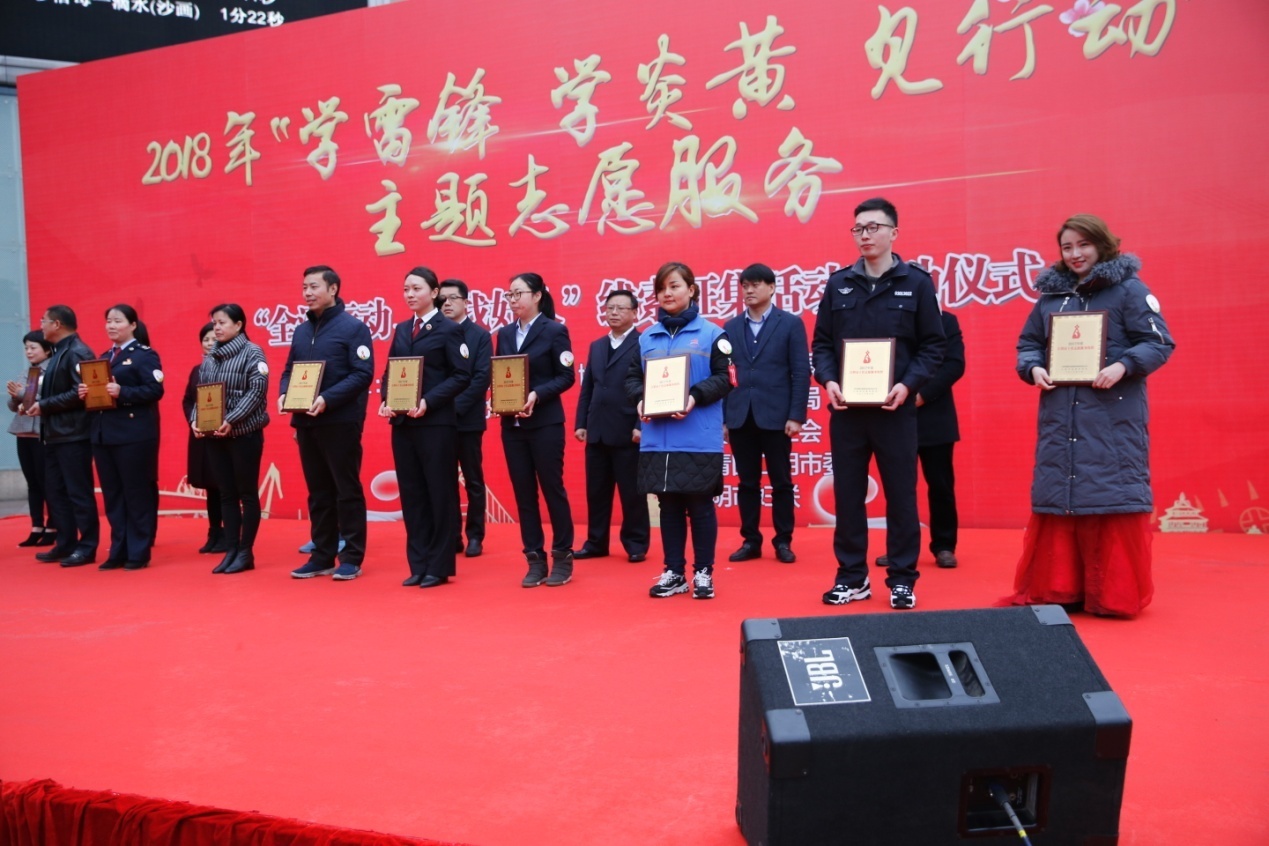 